3GPP TSG-SA3 Meeting #103-e 	S3-211714e-meeting, 17-28 May 2021						Source:	AppleTitle:	New solution on key distributionDocument for:	ApprovalAgenda Item:	5.111	Decision/action requestedIt is proposed to add a new solution in MBS TR 33.850.2	References[1]	3GPP TR 33.850: " Study on security aspects of enhancements for 5G Multicast-Broadcast Services (MBS)"3	RationaleThis pCR proposes a new solution on the key delivery in service layer. 4	Detailed proposal****START OF CHANGES ***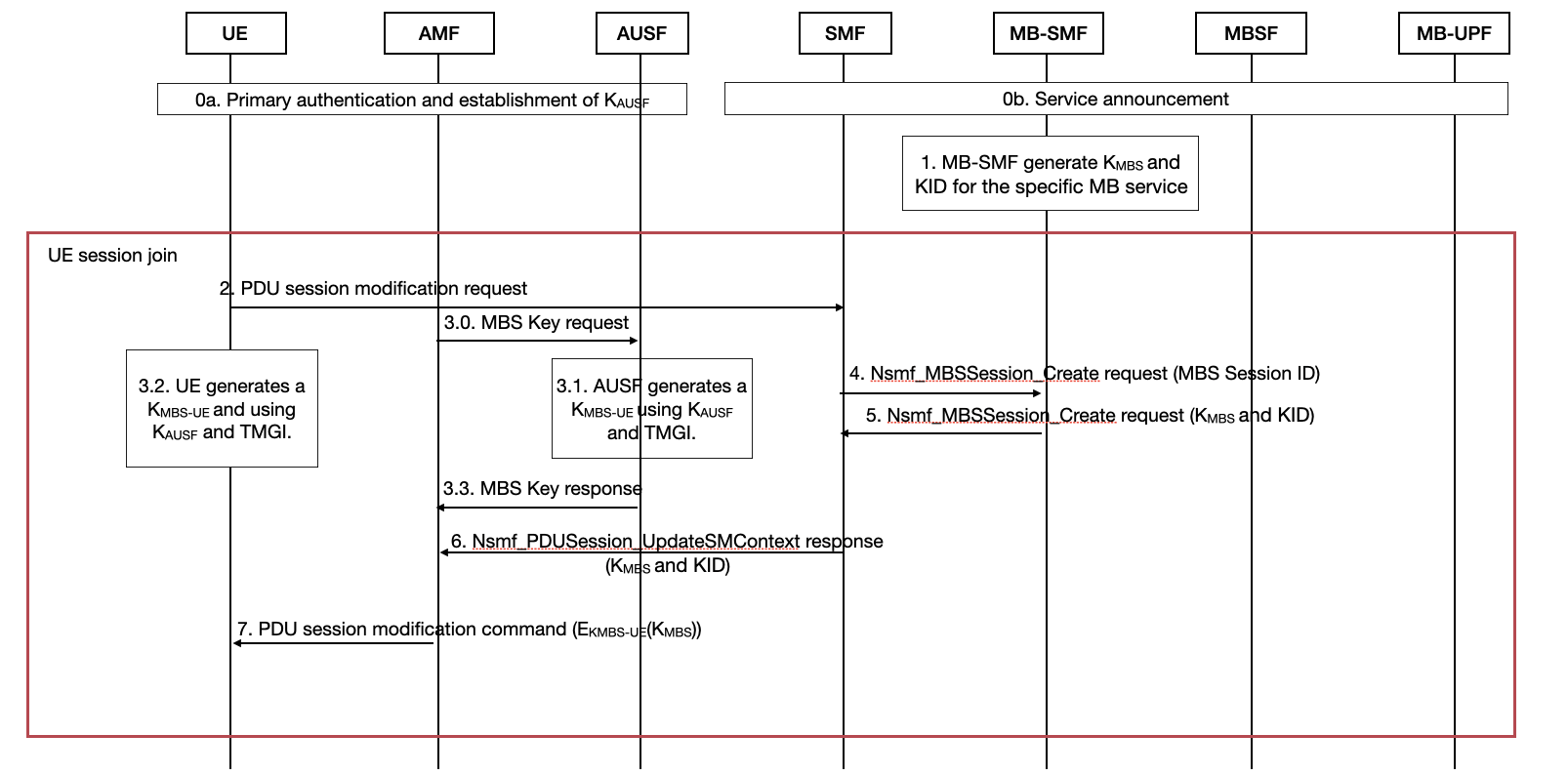 ****END OF CHANGES ***